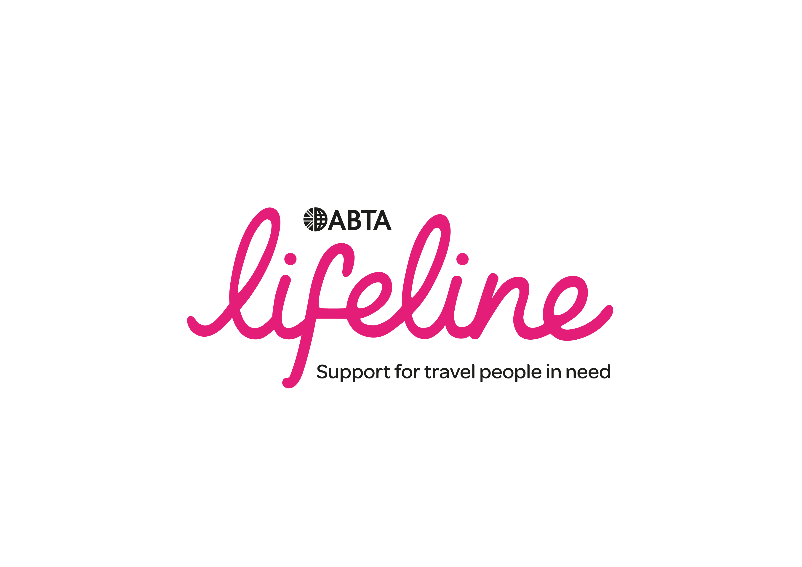 Job DescriptionRole:	 	Grants and Admin Co-ordinatorReporting to:	Director – ABTA LifeLineHours:  		Part time /flexible -  3 days/week or flexible 4.5 hours per day/5 daysStart Date:	From December 2022Salary: 	Competitive salary as well as company benefits including EAP, generous pension scheme, private health care. About us – ABTA LifeLineABTA LifeLine is ABTA’s charity. ABTA is the UK’s largest travel association representing travel agents and tour operators that sell £37 billion of holidays and other travel arrangements each year.Previously called the ABTA Benevolent Fund, it was set up in 1988 to help people in the travel industry suffering financial hardship. The charity provides practical, financial and emotional support, throwing a LifeLine in a time of need.  About the teamAlthough we are a small team of two, the charity is well supported by its board of Trustees and partners in the travel industry. The charity is part of the ABTA family who also provide support through the provision of office space, services and equipment, and other administrative assistance.  So although a small team, LifeLine is integrated into a bigger organisation. We are a friendly, professional team there to support people in the travel industry who are struggling, helping them to get back on their feet. The majority of people that apply for help are travel agents, but anyone who has worked for an ABTA Member is eligible to apply. No two applications are the same and we try and tailor our support to the individual and their family.  We cover the whole of the UK and overseas where ABTA Member companies operate.About the roleWe need someone passionate, motivated and determined, to provide support in a non-judgmental way.You would be responsible for overseeing applications for help and providing information to people on the phone about the many issues that they face. You will be ready to put our diverse clients at the heart of what we do whilst maintaining outstanding levels of customer service.You will have to deal with difficult conversations, therefore the ability to actively listen is essential. Due to the nature of our work, we welcome resilient applicants with integrity and self-awareness.  We are looking for someone ideally who has experience of supporting people who are going through tough times and give them the confidence to break down their challenges into manageable bite size pieces. That experience can be work or personally related. ABTA LifeLine offers practical, financial and emotional support in key ways:Money – we provide emergency food vouchers for those needing immediate help and short term crisis grants to help with priority billsAdvice – through our partner Citizen Advice Manchester CAM, we provide debt, benefit, budgeting and housing supportMental Wellbeing – through our partner The Centre for Crisis Psychology we provide counselling support, intervention when it really matters. We also facilitate a voluntary mental health champion network across the industry.We also help with, among other things:Essential costs of a funeral School uniform, IT equipmentEssential household appliances (cookers, washing machines, fridge freezers)Travel costs to hospital, interviews etc. Our LifeLine stretches far and wide and we try to tailor our support to the individual or family to best suit their circumstances.You will be responsible for managing the application process, making recommendations on what support would be appropriate, and for getting cases ready to submit grant applications to our Trustees. You will also be responsible for administrating the awards.Key responsibilities and tasksProvide information about the charity and services we offer to:New enquirersCorporate contactsPartnership organizationsDeliver excellent standards of customer service via telephone, email or other communication channelsTo act as a named caseworker and guide our applicants through the application process to help them receive supportDevelop friendly and supportive relationship with applicants to get to know their story so that we can offer best support possiblePresent anonymous cases for support to our TrusteesMake decisions on grant applications in conjunctions with the Director and Board of Trustees. Ensure our CRM system is up to date with all the latest information provided by our applicantsEnsure that all processes and procedures comply with GDPR legislationInform applicants of their awards and coordinate payments  Represent the organisation at events and conferences to raise awareness of the charity and its work. This may include UK travel, some evening and/or overnight stays To have regular catch ups and meetings to make sure we work well as a team supporting our applicants and each otherTo help provide other administrative support such as:setting up meetings – including Trustee meetingsevent management – managing delegate lists, dinner guests for the annual dinnerupdating the website as requiredsending out invoices, chasing funding leads etc.Person SpecificationThe person appointed will be able to demonstrate the following experience, skills, and aptitudes. More information on ABTA LifeLine can be found here. Registered Charity no: 295819 Applications close on: 21 October 2022		Interviews will be held week commencing: 31 October	Potential start date: From December 2022			To apply contact: HR@abta.co.ukEssentialDesirableCapability of dealing with people who have experienced one or more of the following: financial hardship, illness, mental health, debt, housing issues, relationship breakdown, bereavement, homelessness, addictions and isolation.Experience of working with a helpline provider. Being familiar with the benefits system, and experience of organisations that can provide support for finance and debt issues.Willingness to attend trade events and exhibitions. Able to problem solve; ability to look at and recommend other services that may benefit our applicants.Excellent communication skills. The role involves communicating with people on all levels including those who have experienced some tough times. Experience of maintaining and managing a CRM databaseAbility to work both independently, but also as part of a team.Experience of working with committee members and trusteesNon-judgmental and human centred approach to supporting people.Experience delivering online presentations.Competent in the use of Microsoft Office – Outlook, Word, Excel and Power Point, MS Teams, websites. Able to produce statistics and reports to look at trends and act upon the resultsAbility to manage your own wellbeing and resilience while supporting vulnerable people. Passion for supporting people in the travel industry. Ability to observe current trends in issues our applicants are experiencing.